M1M2Vor 500 JahrenIn Deutschland sah es vor 500 Jahren ganz anders aus als heute:Es gab Dörfer und StädteDie Menschen lebten in Häusern (meist Lehm/ Fachwerk)Es gab keinen Strom (kein Licht, keine elektr. Geräte)Kein fließendes WasserKeine MüllabfuhrKeine asphaltierten Straßen für Kutschen und FußgängerFrauen trugen Kleider und HaubenMänner trugen Hosen und HemdenJungen und Mädchen trugen KittelLederschuhe waren kostbar, es gab HolzschuheKinder meist barfuß Keine Ärzte und Krankenhäuser, kaum MedizinViele schlimme Krankheiten (vor allem Pest)Hohe Kindersterblichkeit, Menschen starben jung und hatten Angst vor Krankheit und TodNur wenige Jungen gingen in die SchuleJungen hüteten Tiere oder suchten Holz für den OfenMädchen halfen der Mutter beim Wäsche waschen in der Holzwanne, Brot backen, Kleider nähen, Wasser am Brunnen holen, …Eltern waren streng, Schläge an der Tagesordnung –Kinder hatten Angst vor ElternIn der Schule war der Lehrer streng, Schläge waren auch dort normal – Jungen hatten Angst vor dem LehrerDie meisten Männer waren Bauern oder Handwerker (Tischler, Schuster, Schneider…)Frauen arbeiteten im Haus, versorgten viele Kinder, Tiere, Garten…Die meisten Menschen verdienten wenig Geld und mussten hohe Steuern zahlenFürsten regierten das Land, der Kaiser bestimmte über allesDer Papst in Rom war Herrscher über die Kirchen und hatte viel mehr Macht als heuteFürsten, Kaiser und Papst hatten viel Geld, führten damit aber viele Kriege Menschen hatten Angst vor KriegenDie Frage nach Gott und dem Leben nach dem Tod beschäftigte die Menschen viel mehr als heute und bestimmte ihr Leben:Die Kirche erklärte das damals so: Wer in seinem Leben Gutes getan hat, der kommt in den Himmel. Wer aber ein böses Leben geführt hat, der kommt in die Hölle und ins Fegefeuer und muss bis in die Ewigkeit leiden. Darum hatten die Menschen große Angst vor Gott.Die Priester sagten: Ihr müsst Gutes tun, ihr müsst beten und fasten.Wer es ganz besonders gut machen wollte, der ging ins Kloster und wurde Mönch oder Nonne. Sie wollten ganz für Gott da sein und den anderen Menschen helfen, und dafür, sagte man, hatte Gott sie auch besonders lieb.M3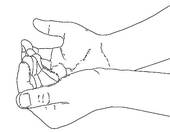 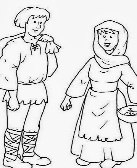 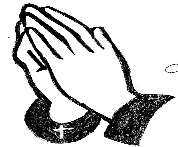 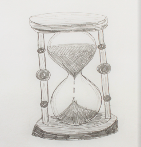 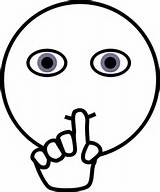 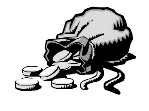 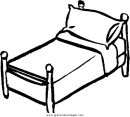 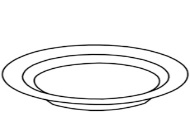 M4Symbole groß für Labyrinth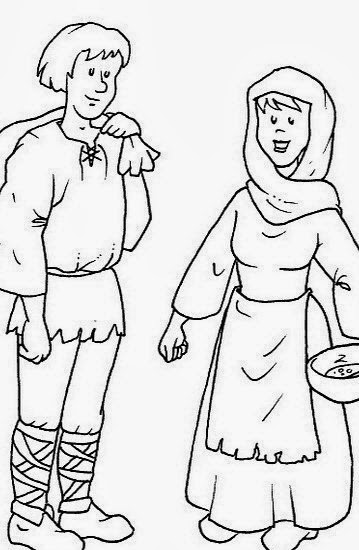 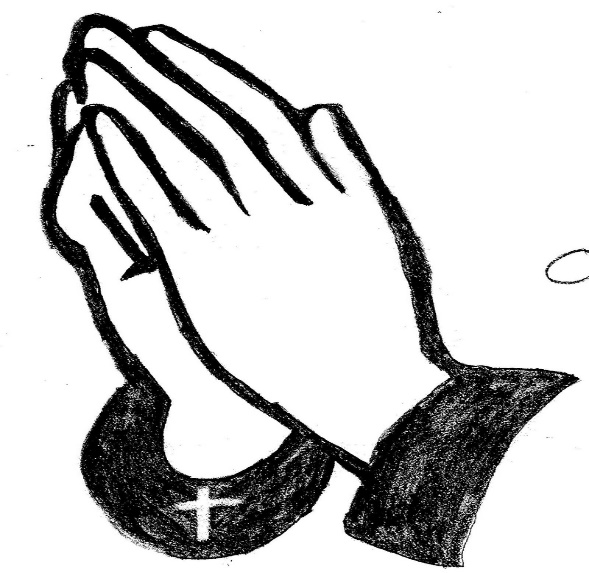 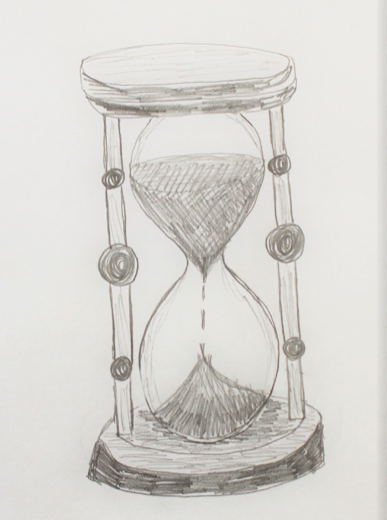 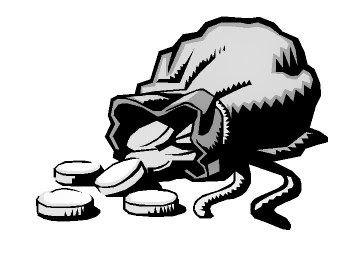 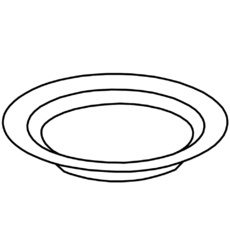 M5Luther macht es nichts aus, diese Regeln einzuhalten. Im Gegenteil: Er macht noch viel mehr: Er fastet noch zusätzliche Tage, er schläft oft auf dem Boden in seinem Zimmer.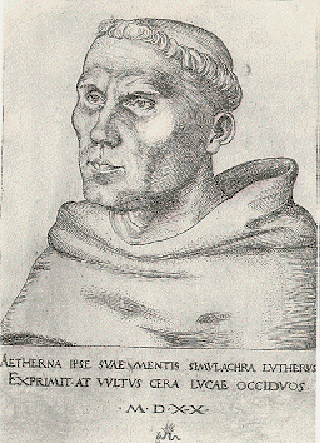 A7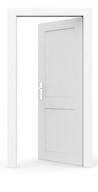 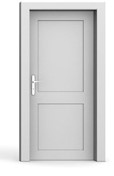 Leben in Armut:Eigenes Geld wird abgegebenLeben in Armut: In der Stadt betteln gehen Leben in Armut:Kleines, ungeheiztes Zimmer Leben in Keuschheit:Keine Frau und keineFamilieGehorsam gegenüber Gott:Gebetszeiten einhalten (mind. 7x am Tag)Gehorsam gegenüber Gott:Jede Sünde (Fehler) beichten und zusätzliche Gebete sprechenGehorsam gegenüber Gott:Schweigezeiten einhaltenGehorsam gegenüber Gott:Fastenzeiten (mind. 100 Tage im Jahr)Setze ein:                       straft, lieb, Strafe, beichten, falsch